Quilting Corners GuildChristmas 2019 Presentations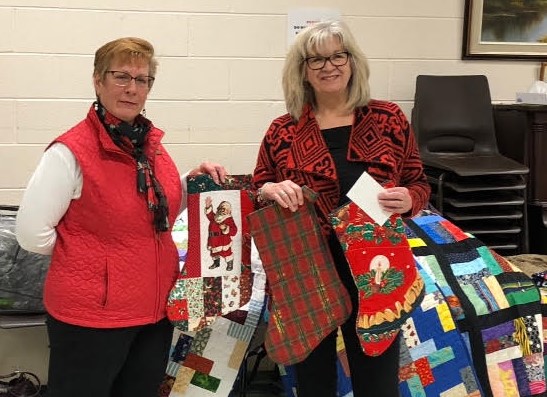 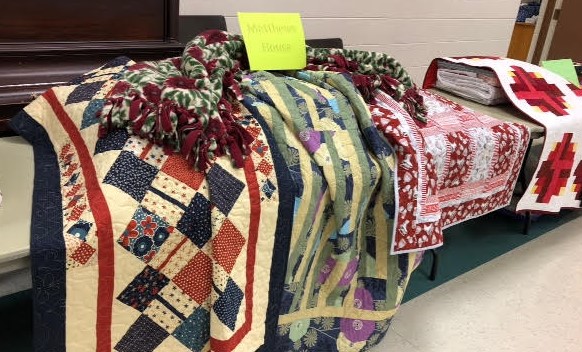 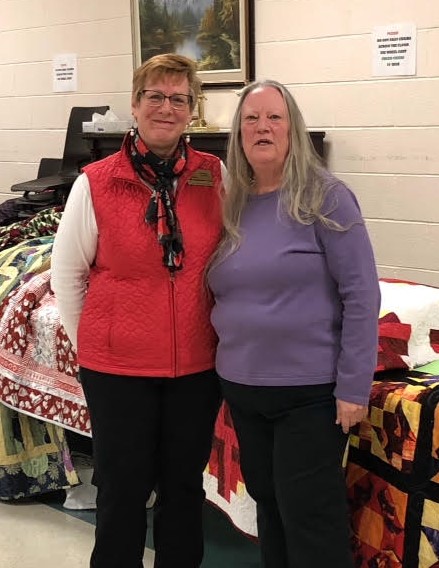 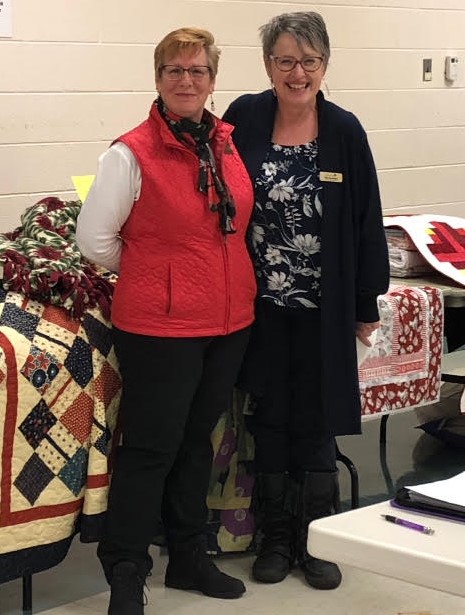 